ASETUS,annettu...............tupakattomista nikotiinipusseista Elintarvikkeista ja tupakkatuotteista sekä tiettyjen niihin liittyvien lakien muuttamisesta annetun lain nro 110/1997, sellaisena kuin se on muutettuna lailla nro 174/2021 (jäljempänä ’laki’), 19 §:n 4 momentin nojalla terveysministeri säätää seuraavaa:1 §AiheTällä asetuksella säädellään seuraavia: tupakattomien nikotiinipussien, jäljempänä ’nikotiinipussi’, koostumusta, ulkonäköä, laatua ja ominaisuuksia koskevat vaatimukset,nikotiinipussien merkinnät, mukaan lukien kielletyt tekijät ja ominaisuudet, janikotiinipussien valmistajien ja maahantuojien ilmoitusvelvollisuutta koskeva menetelmä, sen määräajat ja laajuus.2 §Nikotiinipussien laatua ja koostumusta koskevat vaatimukset (1) Nikotiinipussit voivat sisältää ainoastaan nikotiinia tai nikotiinisuolaa ja aineita, jotka suun kautta, ihon kautta tai hengitettynä eivät aiheuta vaaraa ihmisten terveydelle käytettyinä pitoisuuksina, kun niitä käytetään käyttöohjeiden mukaisesti. (2) Nikotiinipusseissa saa käyttää ainoastaan elintarvikelisäaineista 16 päivänä joulukuuta 2008 annetun Euroopan parlamentin ja neuvoston asetuksen (EY) N:o 1333/2008, sellaisena kuin se on muutettuna, liitteessä II olevassa B osassa lueteltuja lisäaineita.  Muita kuin 5 §:n 2 momentin mukaisesti luettelossa lueteltuja ainesosia saa olla nikotiinipusseissa hyvin pieniä jäämiä ainoastaan, jos nikotiinipussien valmistuksen aikana on teknisesti mahdotonta välttää tällaisten jäämien esiintyminen.  (3) Nikotiinipusseihin ei saa lisätä seuraavia aineita erillisinä aineina:  a) vitamiineja), mineraaleja1) tai muita ainesosia, jotka antavat vaikutelman, että tuotteet ovat hyödyllisiä terveydelle tai aiheuttavat pienemmän terveysriskin,b) riippuvuutta aiheuttavia aineita) lukuun ottamatta nikotiinia ja nikotiinisuoloja,c) kofeiinia, tauriinia tai muita piristeitä, jotka yhdistetään energiaan ja elinvoimaan,d) aineita, joilla on syöpää aiheuttavia, perimää vaurioittavia tai lisääntymiselle vaarallisia ominaisuuksia, lukuun ottamatta nikotiinia ja nikotiinisuoloja, jae) tämän asetuksen liitteessä 1 lueteltuja aineita. (4) Vähittäismyyntipakkaus saa sisältää enintään 240 milligrammaa nikotiinia ja vähintään 20 nikotiinipussia.  Lain 12 k §:n 2 momentin c kohdan mukaan tuotteen kokonaisnikotiinipitoisuus on ilmoitettava milligrammoina. (5) Yksi nikotiinipussiannos voi sisältää enintään 12 milligrammaa nikotiinia. (6) Lain 12 k §:n 2 momentin d kohdan mukainen nikotiinipussiannos koostuu seuraavista: a) vähittäismyyntipakkaukseen sisältyvä yksittäin pakattu nikotiinipussi, joka ei aiheuta vakavaa riskiä) ihmisten terveydelle, jab) elintarvikkeen kanssa kosketukseen joutuvista materiaaleista ja tarvikkeista ja direktiivien 80/590/ETY ja 89/109/ETY kumoamisesta 27 päivänä lokakuuta 2004 annetun Euroopan parlamentin ja neuvoston asetuksen (EY) N:o 1935/2004 3 artiklan 1 kohdan vaatimusten sekä elintarvikkeiden kanssa kosketukseen joutuvista muovisista materiaaleista ja tarvikkeista 14 päivänä tammikuuta 2011 annetun komission asetuksen (EU) N:o 10/2011, sellaisena kuin se on muutettuna, 4 artiklan a ja e kohdan vaatimusten ja elintarvikkeiden ja aterioiden kanssa kosketukseen joutuvista materiaaleista annetun asetuksen nro 38/2001 3 §:n 1 momentin hygieniavaatimusten mukainen syötäväksi kelpaava tai kelpaamaton ihmisten terveydelle turvallinen pakkaus, jac) pussiin suljettu kemiallinen seos, joka sisältää nikotiinia tai nikotiinisuolaa asiaa koskevan Euroopan unionin lainsäädännön mukaisesti).3 §Nikotiinipussien ulkonäkö ja ominaisuudet Vähittäismyyntipakkaus ja nikotiinipussin ulkopakkaus eivät saa muistuttaa elintarviketta, kosmeettista valmistetta tai lelua niiden muodon, koon, värin, piirroksen, tarran tai kuvauksen perusteella. Nikotiinipussin ulkopakkaus on pakkaus, jossa nikotiinipussit saatetaan markkinoille ja joka sisältää vähittäismyyntipakkauksen tai sarjan vähittäismyyntipakkauksia;  läpinäkyvää pakkausta ei katsota ulkopakkaukseksi.(2) Nikotiinipussin vähittäismyyntipakkaus, joka tarkoittaa pienintä markkinoille saatettua vähittäismyyntipakkausta, on suojattava kaikelta ei-toivotulta käsittelyltä, joka erityisesti heikentäisi tuotteen koskemattomuutta ja olisi vastoin nikotiinipussien alkuperäistä tarkoitusta, erityisesti lasten suorittamalta vähittäismyyntipakkausten käsittelyltä. 4 §Vähittäismyyntipakkausten ja ulkopakkausten merkinnätLain 12 k §:n 2 momentin mukaiset tiedot on painettava pakkaukseen pysyvästi,niiden on oltava näkyvissä janiitä ei saa peittää, kun pakkaus saatetaan markkinoille.(2) Vähittäismyyntipakkauksen ja ulkopakkauksen pakkaukseen on merkittävä tuotemerkin nimi sekä alatyypin nimi), jos sellainen on olemassa kyseiselle tuotteelle.  Tuotenimelle saa käyttää vain yhtä riviä.  Alatyypin nimelle saa käyttää vain yhtä riviä, ja nimen on oltava suoraan tuotemerkin alapuolella.  Painetun tekstin on oltava samansuuntainen terveysvaroitustekstin kanssa.  Nikotiinipussin alatyypin nimi tarkoittaa nimeä, jota käytetään erottamaan saman tuotemerkin eri nikotiinipussit.  (3) Useamman kuin yhden vähittäismyyntipakkauksen ulkopakkauksessa on oltava maininta ”tupakaton nikotiinipussi” kerran ja ulkopakkauksen sisältävien vähittäismyyntipakkausten lukumäärä. (4) Vähittäismyyntipakkauksessa ja nikotiinipussin ulkopakkauksessa on oltava seuraavat merkinnät:  tuotteen tunnistenumero, jolla tuote ilmoitetaan sähköisen EU:n yhteisen ilmoitusportaalin (Common Entry Gate4) kautta, nikotiinipitoisuus milligrammoina yhtä nikotiinipussiannosta kohti,vähittäismyyntipakkauksessa olevien nikotiinipussiannosten lukumäärä,parasta ennen päivämäärää;graafinen merkki ja teksti ”Tätä tuotetta ei ole tarkoitettu alle 18-vuotiaille” sekä seuraavat lauseet: ”Tätä tuotetta ei ole tarkoitettu raskaana oleville naisille”, ”Tätä tuotetta ei ole tarkoitettu imettäville naisille” ja ”Säilytettävä lasten ulottumattomissa”;  tämän asetuksen liitteessä 2 esitetään merkinnän ”Tätä tuotetta ei ole tarkoitettu alle 18-vuotiaille” graafinen symboli, ja - Elintarviketietojen antamisesta kuluttajille, Euroopan parlamentin ja neuvoston asetusten (EY) N:o 1924/2006 ja (EY) N:o 1925/2006 muuttamisesta sekä komission direktiivin 87/250/ETY, neuvoston direktiivin 90/496/ETY, komission direktiivin 1999/10/EY, Euroopan parlamentin ja neuvoston direktiivin 2000/13/EY, komission direktiivien 2002/67/EY ja 2008/5/EY sekä komission asetuksen (EY) N:o 608/2004 kumoamisesta 25 päivänä lokakuuta 2011 annetun Euroopan parlamentin ja neuvoston asetuksen (EU) N:o 1169/2011 9 artiklan 1 kohdan c alakohdan mukaiset tiedot.5 §(1) Vähittäismyyntipakkauksessa ja nikotiinipussin ulkopakkauksessa voi olla yksi musta viivakoodi valkoisella pohjalla.  Viivakoodi ei saa esittää kuvaa, kuviota tai symbolia, joka muistuttaa mitään muuta kuin viivakoodia. (2) Nikotiinipussien sisältämät ainesosat on lueteltava painon mukaan alenevassa järjestyksessä.  Jos yksi aineosista on nikotiinisuola, annoksen sisältämän nikotiinisuolan määrä on ilmoitettava milligrammoina.  (3) Terveysvaroituksella tarkoitetaan varoitusta nikotiinipussien haitallisista vaikutuksista ihmisten terveyteen.  Terveysvaroitukset kussakin vähittäismyyntipakkauksessa ja nikotiinipussin ulkopakkauksessa ovat seuraavat:  ”Tämä tuote sisältää nikotiinia, joka on voimakkaasti riippuvuutta aiheuttava aine.”  Toisen virkkeen mukaan pakkauksessa ei saa olla mitään lisätekstiä, jossa kommentoitaisiin, uudelleenmuotoiltaisiin tai viitattaisiin terveysvaroitukseen millään tavalla.  (4) Edellä 3 momentissa määritetty terveysvaroitus on sijoitettava tätä varoitusta varten varatulle alueelle päätekstin rinnalle,painettava mustilla, lihavoiduilla Helvetica-kirjasimilla säilyttäen samalla oletusmerkkiväli, joka on 100 prosenttia, sekä normaalit välilyönnit valkoisella taustalla; fontin pistekoon on oltava sellainen, että teksti kattaa mahdollisimman suuren osan sille varatusta pinta-alasta, keskitettävä sille varattuun alueeseen,oltava yhdensuuntainen vähittäismyyntipakkauksen sivureunan kanssa tai ulkopakkauksen, kun kyseessä ovat suorakulmaiset särmiöt ja muodoltaan vastaavat pakkaukset, peitettävä 30 prosenttia sen vähittäismyyntipakkauksen ja mahdollisen ulkopakkauksen pinta-alasta, johon terveysvaroitus on painettu,ilmoitettava samalla alueella kuin tuotemerkki ja alatyypin nimi, japysyttävä vahingoittumattomana, kun vähittäismyyntipakkaus avataan tavanomaisella tavalla.(5) Vähittäismyyntipakkauksen ja nikotiinipussin ulkopakkauksen merkinnöissä ei saa olla mitään tekijää tai ominaisuutta, joka mainostaa nikotiinipussia tai edistää sen kulutusta luomalla väärän vaikutelman tuotteen ominaisuuksista, terveysvaikutuksista, riskeistä ja päästöistä,antaa ymmärtää, että nikotiinipussi on vähemmän haitallinen kuin muut tuotteet tai antaa ymmärtää, että sillä on elinvoimaa ja energiaa lisääviä, parantavia, nuorentavia, luonnollisia tai orgaanisia ominaisuuksia tai että siitä on muuta terveyteen tai elämäntapoihin liittyvää hyötyä,muistuttaa elintarviketta tai kosmeettista valmistetta tai lelua, taiantaa vaikutelman, että nikotiinipussin biohajoavuutta on lisätty tai sillä on muita ympäristöhyötyjä. (6) Nikotiinipussin vähittäismyyntipakkauksessa ja ulkopakkauksissa ei saa a) ilmoittaa taloudellisista hyödyistä, mukaan luettuna painettujen kuponkien, alennustarjousten, ilmaisjakelun, ”kaksi yhden hinnalla” -tarjousten tai muiden vastaavien tarjousten muodossa,b)	sisältää laittomiin tai vaarallisiin aineisiin liittyviä tekijöitä tai edistää sosiaalisesti ei-toivottua käyttäytymistä tai antaa vaikutelman mahdollisuudesta saada enemmän sosiaalista menestystä, c)	sisältää tekijöitä, jotka kohdistuvat suoraan tai välillisesti alaikäisiin alaikäisten kulttuurin perusteella,  d)	sisältää makeisiin tai makeistuotteisiin liittyviä aromeja ja aromiaineita, jotka voivat olla erityisen houkuttelevia alaikäisille. (7) Tekijä tai ominaisuus, joka on kielletty 5 tai 6 momentin nojalla, voi olla teksti, symboli, nimi, tuotemerkki, kuvio tai muu merkki.  Tuotteen aromiin liittyvät tekijät voidaan luetella tuotteessa vain tekstin muodossa. 6 §Nikotiinipussien markkinoille saattamista koskevan ilmoitusvelvollisuuden menetelmä ja soveltamisala Lain 12 k §:n 4 momentin a kohdan mukaiset ilmoitukset tehdään EU:n yhteisen ilmoitusportaalin, jäljempänä ’EU-CEG’, kautta tupakkatuotteita koskevien tietojen toimittamista ja saataville asettamista koskevan mallin vahvistamisesta annetun täytäntöönpanopäätöksen mukaisesti. Ilmoitus on samanlainen kuin suussa käytettäväksi tarkoitettujen tupakkatuotteiden osalta), tuotemerkin ja suussa käytettäväksi tarkoitetun tupakan tyypin mukaan.  Tämä ilmoitus sisältää ainakin seuraavat: luettelo kaikista nikotiinipusseihin sisältyvistä ainesosista tuotenimen ja tyypin mukaan sekä niiden määrät,toksikologiset tiedot a alakohdassa tarkoitetuista ainesosista, erityisesti niiden suun kautta, ihon kautta ja hengitettyinä aiheuttamista vaikutuksista kuluttajien terveyteen sekä niiden mahdollisista riippuvuutta aiheuttavista vaikutuksista, tšekin kielellä,käyttöturvallisuustiedote, joka on laadittu suoraan sovellettavan kemikaaleja koskevan Euroopan unionin lainsäädännön mukaisesti), tiedot nikotiinin annoksista ja saannista, kun niitä käytetään tavanomaisissa tai ennakoitavissa olevissa olosuhteissa, jaEuroopan unioniin sijoittautuneen valmistajan, vastuullisen oikeushenkilön tai luonnollisen henkilön nimi ja yhteystiedot sekä tarvittaessa Euroopan unioniin tuotetta tuovan maahantuojan nimi ja yhteystiedot.Valmistajan tai maahantuojan on ennen lain 12 k §:n 4 momentin a kohdan mukaista ensimmäistä ilmoitusta haettava EU-CEG:n operaattorilta ilmoittajan tunnistenumeron myöntämistä. Valmistajan tai maahantuojan on pyynnöstä toimitettava tiedot, jotka sisältävät hänen tunnistetietonsa ja toiminnan todentamisen sen jäsenvaltion kansallisen lainsäädännön mukaisesti, johon hän on sijoittautunut.  Ilmoittajan tunnistenumeroa käytetään kaikissa myöhemmissä ilmoituksissa, jotka tehdään EU-CEG:n kautta ja kaikessa myöhemmässä kirjeenvaihdossa terveysministeriön kanssa.  Valmistajan tai maahantuojan on annettava jokaiselle ilmoitettavalle tuotteelle nikotiinipussin tunnusnumero toimittajan tunnistenumeron perusteella. Tehdessään ilmoituksia tuotteista, joiden koostumus ja ulkonäkö ovat samat, valmistajan ja maahantuojan on käytettävä samaa nikotiinipussin tunnistenumeroa, jollei tässä asetuksessa toisin säädetä.  Edellä 3 momentissa tarkoitettua menettelyä sovelletaan riippumatta tuotemerkistä ja alatyypistä sekä niiden markkinoiden lukumäärästä, joilla tuotteita pidetään kaupan. Jos ei voida varmistaa, että samaa nikotiinipussin tunnistenumeroa käytetään tuotteissa, joilla on sama koostumus ja ulkonäkö, näille tuotteille on annettava erilaiset nikotiinipussin tunnistenumerot. Lain 12 k §:n 4 momentin a kohdan ja 5 momentin mukaiset ilmoitukset on tehtävä ennen kuin nikotiinipussit saatetaan markkinoille. Kaikki tiedot, joita valmistaja tai maahantuoja pitää liikesalaisuutena tai muutoin luottamuksellisina, on yksilöitävä ilmoituksen toimittamisen yhteydessä. Ilmoittajan nimeä, maata, jossa ilmoittajan kotipaikka tai asuinpaikka on, ilmoittajan tyyppiä tupakkatuotteita koskevien tietojen toimittamista ja saataville asettamista koskevan mallin vahvistamisesta 25 päivänä marraskuuta 2015 annetun komission täytäntöönpanopäätöksen (EU) 2015/2186 liitteen mukaisesti, nikotiinipussin tunnistenumeroa, tuotenimeä, alatyypin nimeä, tuotetyyppiä, ensimmäistä hakemuspäivää, hakemuksen viimeisintä päivityspäivää, päivää, jona ilmoittaja saattoi tai aikoo saattaa tuotteen markkinoille, ei pidetä liikesalaisuutena. 7 §Nikotiinipussien markkinoita koskevien tietojen ilmoittaminen Lain 12 k §:n 4 momentin b kohdan mukainen ilmoitus sisältää:yhdistetyt tiedot myynnin määrästä tuotenimen ja tuotetyypin mukaan;kaikki tiedot eri kuluttajaryhmien mieltymyksistä, mukaan lukien nuoret, tupakoimattomat ja nykyisten käyttäjien päätyypit.(2) Valmistajan tai maahantuojan on aina toimitettava 1 momentin a kohdan mukaiset tiedot EU-CEG:n asiaankuuluvan osan kautta uusien numeeristen tietojen muodossa kunkin kalenterivuoden osalta.  Valmistajan tai maahantuojan on toimitettava 1 momentin a kohdan mukaiset tiedot viimeistään sen kalenterivuoden päättymistä seuraavan kalenterivuoden toukokuun 31 päivänä, jona myynti tapahtui.  Valmistajan tai maahantuojan on toimitettava 1 momentin b kohdan mukaiset tiedot viimeistään sen kalenterivuoden päättymistä seuraavan kalenterivuoden joulukuun 31 päivänä, jona myynti tapahtui.  8 §SiirtymäsäännöksetNikotiinipusseja, jotka eivät täytä tässä asetuksessa säädettyjä vaatimuksia ja jotka on valmistettu tai saatettu markkinoille ja varustettu merkinnöillä ennen tämän asetuksen voimaantulopäivää, voidaan tarjota myyntiin ja myydä viimeistään 12 kuukauden kuluttua tämän asetuksen voimaantulosta. 9 §LoppusäännöksetTästä asetuksesta on ilmoitettu teknisiä määräyksiä ja tietoyhteiskunnan palveluja koskevia määräyksiä koskevien tietojen toimittamisessa noudatettavasta menettelystä 9 päivänä syyskuuta 2015 annetun Euroopan parlamentin ja neuvoston direktiivin (EU) 2015/1535 mukaisesti.10 §VoimaantulopäiväTämä asetus tulee voimaan………………………...Ministeri:Asetuksen nro.../... liite 1 SäädöskokoelmaLuettelo kielletyistä aineista, joita ei voida lisätä nikotiinipusseihin erillisinä ainesosina Asetuksen nro .... /2023 (lakikokoelma) liite nro 2Graafinen symboliGraafisessa symboli ”Tätä tuotetta ei ole tarkoitettu alle 18-vuotiaille”. Graafinen symboli (kuva 1) on ympyränmuotoinen ja sen halkaisija on vähintään 1 senttimetri; siinä on valkoinen tausta ja ympyrä, jossa on punainen vahvistettu reuna, ja punainen diagonaalinen viiva mustan tekstin ”18” päällä valkoisella pohjalla.Kuva 1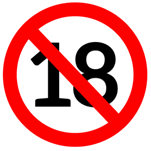 Aineen nimiCAS-numero(t)agariinihappo666-99-9aloiini1415-73-2kapsaisiini404-86-4hyperisiini548-04-9beta-asaroni5273-86-9estragoli140-67-0syaanivety3017-23-0mentofuraani494-90-6metyylieugenoli93-15-2pulegoni89-82-7 15932-80-6 kvassiini76-78-8safroli94-59-7Teucrin A12798-51-5tujonit (alfa ja beta)546-80-5 76231-76-0 kumariini91-64-5kolkisiini64-86-8bergamottiini (furanokumariini)7380-40-76,7 – dihydroksibergamottiini (furanokumariini)145414-76-2